ЧТО ТАКОЕ БАРБЕР БАТТЛ?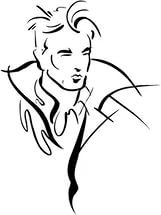 Мы переживаем самый бум барберинга и, конечно, баттлы помогают выявлять таких мастеров, которые с легкостью через пару месяцев открывают свои бербершопы и становятся амбассадорами, заключая выгодные контракты с брендами.        Баттл – это соревнования не новичков, это настоящая битва лучших за деньги и славу. Хочешь стать участником? Для регистрации в баттле понадобится совсем немного: умение великолепно делать мужские стрижки и желание победить! Для России подобные соревнования в новинку, но уже сейчас мы видим, что на российских барбер-баттлах демонстрируется уровень мастерства, сравнимый с ведущими международными соревнованиями. Это очень впечатляет. Скоро всё начнётся!Помните, что от каждой заявки зависит призовой фонд !!!Чем больше участников, тем больше призовой фондМы готовились! И ждем в этом году сильных и крутых участников! Тем более, что призовой фонд денежные средства + подарки! В этом году мы выберем и короля, и раздадим поощрительные призы финалистам! Никто не останется без награды и славы! ПРАВИЛА УЧАСТИЯ В КОНКУРСЕ БАРБЕР БАТТЛ1. Организатором Конкурса  является «Виста – Центр», тел: 8 951 443 52 04, 8 351 776 57 62.2. Генеральный спонсор конкурса  бренд  «DEVAL» -парикмахерские инструменты и аксессуары для стилистов3. Способ формирования призового фонда Конкурса и территория проведения Конкурса: 4. Призовой фонд Конкурса формируются за счет средств спонсоров. И регистрационных взносов участников.5. Конкурс  проводится на территории « Гагарин-Парик », (г. Челябинск, ул. Труда 183) 6. Прием заявок на участие в Конкурсе проводится в период до 15.10.2016 7. Проведения Конкурса: 13 ноября 2016 года.8. К участию в Конкурсе допускаются дееспособные физические лица.9. В Конкурсе запрещается участвовать работникам, членам семей работников и представителей, имеющих непосредственное отношение к организации и представителям Организатора, аффилированным лицам, также работникам и представителям любых других лиц, или проведению настоящего Конкурса. 10. Порядок определения Победителей и присуждения призов. Первый этап: определение победителей голосование жюри среди Участников, набравших наибольшее количество баллов. После определения лидеров состоится финал. В финал второй этап:  попадут 6 (шесть участников), которые выполнят конкурсное задание. 11. Призы выдаются победителям в момент финала 13 ноября 2016 года. НУЖНО ЗНАТЬ!Барбер Баттл состоит из 2-х этапов:  13 ноября 2016 года Стоимость подачи заявки (регистрации) составляет 2 500 рублей, оплата по адресу: Челябинск, Братьев Кашириных 88, «Виста – Центр» до 15.10.2016.Количество номинаций 6: «Лучшая креативная стрижка»,«Лучший фейд», «Лучший помпадур», «Лучшая стрижка ножницами», «Лучшее хеир тату», «Лучший дизайн бороды и усов». Каждому участнику будет дано 10 минут на подготовку рабочего места и 60 минут чистого времени для выполнения своей работы на площадке для соревнований.Выбор  полуфиналистов будет происходить следующим образом: по итогам первого этапа будет выбрано 6 участников из всех номинаций. Моделей для первого этапа участник находит и подбирает самостоятельно.Инструменты, а также стайлинги участники приносят с собой. Организаторы ничего не предоставляют. Результаты судейства по каждой номинации будут объявляться сразу после окончания состязания и подведения судейской коллегией итогов. Соревнование между участниками финала 2 этап, будет проходить в один раунд. Каждому участнику будет дано 10 минут на подготовку рабочего места и 60 минут чистого времени для выполнения своей работы на площадке для соревнований. Тема финала: «Современный мужской образ». Моделей для финала участник подбирает и находит самостоятельно. Инструменты, а также стайлинги участники приносят с собой. Организаторы ничего не предоставляют. Призовой фонд составляет: 1 место: Денежная премия (в рублях)  + подарок от генерального спонсора номинации получает победитель Барбер Баттла, 2 и 3 место денежная премия (в рублях) + подарок от генерального спонсора номинации.РЕГИСТРАЦИОННЫЙ БЛАНКБАРБЕР БАТЛЛПожалуйста, заполняйте бланк печатными буквами.Ф.И.О. участника: ______________________________________________________________________________________Ф.И.О. модели: ________________________________________________________________________________________Классность участника ___________________________________________________________________________________Дата рождения: ____________________ Город:______________________________________________________________Домашний адрес: _______________________________________________________________________________________Мобильный телефон:____________________ Адрес электронной почты: ________________________________________Название, адрес и телефон салона: __________________________________________________________________________ ______________________________________________________________________________________________________________________________________________________________________________________________________________Я хотел (а) бы участвовать в следующем конкурсе:(пожалуйста, отметьте крестиком соответствующий прямоугольник)ВНИМАНИЕ! Заявки принимаются до 15 октября  2016 г.“____”______________2016г.                                                 Подпись____________________КАТЕГОРИИ СТОИМОСТЬЗАЯВКА«Лучшая креативная стрижка»2 500, 00«Лучший фейд»2 500, 00«Лучший помпадур»2 500, 00«Лучшая стрижка ножницами»2 500, 00«Лучшее хеир тату»2 500, 00«Лучший дизайн бороды и усов»2 500, 00